     Коррупция – использование должностным лицом своих властных полномочий и доверенных ему прав в целях личной выгоды, противоречащее законодательству.      Коррупции может быть подвержен любой человек, обладающий властью над распределением по своему усмотрению каких-либо не принадлежащих ему ресурсов (чиновник, депутат, судья, сотрудник правоохранительных органов, администратор, экзаменатор, врач, и т.д.). Главным стимулом коррупционного поведения является возможность получения экономической прибыли, связанной с использованием властных полномочий.     Бытовая коррупция порождается взаимодействием рядовых граждан и чиновников (подарки от граждан и услуги должностному лицу и членам его семьи и т.д.).     Деловая коррупция возникает при взаимодействии власти и бизнеса. 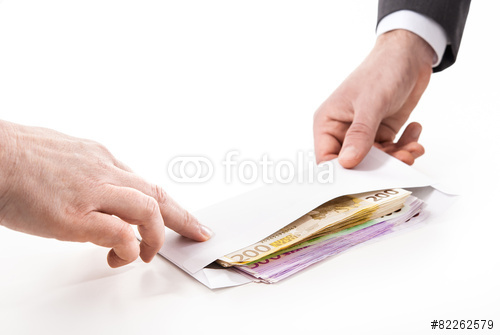 За получение взятки, дачу взятки, коммерческий подкуп и посредничество 
во взяточничестве предусмотрена уголовная ответственность   Получение взятки – получение должностным лицом лично или через посредника взятки в виде денег, ценных бумаг, иного имущества либо в виде незаконных оказания ему услуг имущественного характера, предоставления иных имущественных прав за совершение действий (бездействие) в пользу взяткодателя или представляемых им лиц, если такие действия (бездействие) входят в служебные полномочия должностного лица либо если оно в силу должностного положения может способствовать таким действиям (бездействию), а равно за общее покровительство или попустительство по службе 
(ст. 290 УК РФ)   ДАЧА ВЗЯТКИ – незаконное вручение, передача материальных ценностей или предоставлении услуг имущественного характера, предоставление иных имущественных прав должностному лицу лично или через посредника за совершение действий (бездействие), входящих в служебные полномочия должностного лица, в пользу взяткодателя или представляемых им лиц или за способствование должностным лицом в силу занимаемого им положения совершению действий (бездействия) другим должностным лицом либо за общее покровительство или попустительство по службе взяткодателю или представляемым им лицам (ст. 291 УК РФ)    Коммерческий подкуп – незаконная передача лицу, выполняющему управленческие функции в коммерческой или иной организации, денег, ценных бумаг, иного имущества, а равно незаконное оказание ему услуг имущественного характера за совершение действий (бездействия) в интересах дающего в связи с занимаемым этим лицом служебным положением (статья 204 УК РФ).   Посредничество во взяточничестве – непосредственная передача взятки по поручению взяткодателя или взяткополучателя либо иное способствование взяткодателю и (или) взяткополучателю в достижении либо реализации соглашения между ними о получении и даче взятки 
(ст. 291.1 УК РФ)Ответственность физических лиц 
за коррупционные правонарушения:1. Граждане Российской Федерации, иностранные граждане и лица без гражданства за совершение коррупционных правонарушений несут уголовную, административную, гражданско-правовую и дисциплинарную ответственность в соответствии с законодательством Российской Федерации.2. Физическое лицо, совершившее коррупционное правонарушение, по решению суда может быть лишено в соответствии с законодательством Российской Федерации права занимать определенные должности государственной и муниципальной службы (статья 13 Федерального закона от 25 декабря 2008 года № 273-ФЗ 
«О противодействии коррупции»).Ответственность юридических лиц за коррупционные правонарушения1. В случае, если от имени или в интересах юридического лица осуществляются организация, подготовка и совершение коррупционных правонарушений или правонарушений, создающих условия для совершения коррупционных правонарушений, к юридическому лицу могут быть применены меры ответственности в соответствии с законодательством Российской Федерации.2. Применение за коррупционное правонарушение мер ответственности к юридическому лицу не освобождает от ответственности за данное коррупционное правонарушение виновное физическое лицо, равно как и привлечение к уголовной или иной ответственности за коррупционное правонарушение физического лица не освобождает от ответственности за данное коррупционное правонарушение юридическое лицо. (статья 13 Федерального закона от 25 декабря 
2008 года № 273-ФЗ «О противодействии коррупции»).   Вымогательство взятки – требование должностного лица дать взятку либо передать незаконное вознаграждение при коммерческом подкупе, сопряженное с угрозой совершить действия (бездействие), которые могут причинить вред законным интересам лица, а также заведомое создание условий, при которых лицо вынуждено передать указанные предметы с целью предотвращения вредных последствий для своих правоохраняемых интересов (например, умышленное нарушение установленных законом сроков рассмотрения обращений граждан)   если у Вас вымогают взятку:   Необходимо незамедлительно сообщить о факте вымогательства взятки в один из правоохранительных органов по месту вашего жительства.     Устные сообщения и письменные заявления о преступлениях принимаются в правоохранительных органах независимо от места и времени совершения преступления круглосуточно.    ВАС ОБЯЗАНЫ ВЫСЛУШАТЬ и ПРИНЯТЬ сообщение в устной или письменной форме.    ВЫ ИМЕЕТЕ ПРАВО:   – получить копию своего заявления с отметкой о его регистрации или талон-уведомление, в котором указываются сведения о сотруднике, принявшем заявление и его подпись, регистрационный номер, наименование, адрес и телефон правоохранительного органа, дата приема заявления.   – выяснить в правоохранительном органе, которому поручено заниматься Вашим заявлением, о характере принимаемых мер.   ПРОТИВОДЕЙСТВИЕ КОРРУПЦИИ:   Информация для граждан и организаций о способах направления обращений по фактам коррупции в органах службы занятости населения Свердловской области и о процедурах их рассмотрения размещается:    – на информационных стендах в помещениях Департамента по труду и занятости населения Свердловской области (далее – Департамент) и подведомственных Департаменту учреждений;    – на официальном интернет-сайте Департамента в разделах «Противодействие коррупции», «Обращения граждан» (www.szn-ural.ru).   Поступление обращений по фактам коррупции в органах службы занятости населения Свердловской области в Департамент осуществляется:    – в письменном виде;    – на личном приеме граждан и представителей организаций;    – по «Телефону доверия»;    – с использованием информационно-коммуника-ционной сети Интернет («Интернет-приемная»).   Прием обращений по фактам коррупции в органах службы занятости населения Свердловской области по «Телефону доверия» осуществляется ежедневно, кроме выходных (суббота, воскресенье) и праздничных дней, – с 09.00 до 17.00.    «Телефон доверия» имеет автоматическое определение номера вызывающего абонента.    Прохождение информации по «Телефону доверия» контролируется в режиме записи сообщений.    При диалоге с абонентом производится запись его фамилии, имени, отчества, почтового адреса, по которому должен быть направлен ответ, и содержание обращения. Конфиденциальность обращения гарантируется.«Телефон доверия» о получении информации по фактам коррупционных правонарушений в органах службы занятости населения Свердловской области 8 (343) 312-00-18 (доб. 075)П А М Я Т К А«Сообщи о фактах коррупции»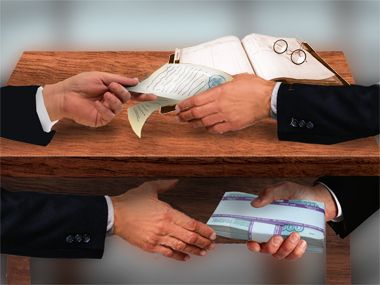 Департамент по труду и занятости населения Свердловской области2015 г.